第５４回近畿地域自転車競技選手権大会　実施要項１．主催　　近畿地域自転車競技連盟２．主管　　奈良県自転車競技連盟３．協力　　日本競輪選手会奈良支部　奈良県高等学校体育連盟自転車競技専門部４．後援 　（公財）日本自転車競技連盟、（公財）ＪＫＡ、奈良県、奈良市、奈良市教育委員会５．期日 　　令和４年７月２４日(日)　　　　　　開　門　　 ７：３０受　付　　 ７：４０ ～ ８：３０試　走　　 ８：２０ ～ ８：５０役員打合せ ９：１５開会式　　 ９：３０ 競技開始　 ９：４５ ※参加人数により、時間変更する場合がある。６．会場 　　奈良県営競輪場（周長：３３３ｍ）〒631-0811　奈良市秋篠町９８７．競技種目① スプリント（SP）② １ｋｍタイム・トライアル（TT）③ スクラッチ（SC）④ ポイント・レース（PR）⑤ ケイリン（KE）⑥ 男子チーム・スプリント（TS）⑦ 男子チーム・パーシュート（TP）⑧ 女子５００ｍタイム・トライアル（500TT）⑨ 女子ケイリン（女子KE）⑩ 女子スクラッチ（女子SC）⑪ 女子チーム・スプリント（女子TS）※女子チーム・スプリントは２名（２周回）で実施する。８．競技規則 　最新の（公財）日本自転車競技連盟競技規則および大会特別規則により実施するが、競技場の施設及び周囲の環境により特別規則を適用する場合がある。９．参加資格 　２０２２年（公財）日本自転車競技盟に登録し、所属府県自転車競技連盟の推薦を受けた 高校生以上の者とする。１０．参加料 　 ２，０００円１１．参加申し込み （１） １人２種目以内とする。ただし、団体種目は1人１種目以内とする。団体種目は各府県各種目１チーム以内とし、同一府県の選手のみの編成とする。（２） スプリント、１ｋｍおよび５００ｍタイム・トライアル、女子ケイリンに出場の選手は、運営の都合上、選手数に制限を設け、申請タイムを参考に選考する。プログラム編成時に必要となるので、必ず申請タイムを記入すること。（３） 大阪府自転車競技連盟は、以下により申し込むこと。参加希望者は「近畿ピスト申込書」（エクセル版）をダウンロードし①「近畿ピスト申込書」（エクセル版）を連盟事務局e-mail:official@osaka-cf.com宛て送付すること。②「参加料」を下記口座に振り込むこと。　・ゆうちょ振替：口座番号　００９００－５－１６４４１７加入者名　大阪車連エントリー事務局・ゆうちょ銀行：０九九（ゼロキュウキュウ）支店　当座　１６４４１７加入者名　大阪車連エントリー事務局（オオサカシャレンエントリージムキョク）③大阪車連の申込み締切　令和４年６月２２日（水）　　期限を厳守すること。１２．主管の奈良車連連盟の申込締め切り（※各府県自転車競技連盟への締め切りとは異なる）令和４年　６月２６日（日）　「参加申込書」または、メール必着締め切り後の受付、変更は行わない。１３．表彰 各種目とも１位～３位に賞状を授与する。１４．その他（１）大会前日の宿泊、当日の昼食斡旋は行わない。（２）選手は試走も含めＪＣＦ公認およびＪＫＡ公認ヘルメット(競輪用ヘルメット)を着用すること。（３）ライセンスコントロールは、大会当日の受付時に行う。（４）エントリー選手数が定数を満たさなかった種目は、中止および競技方法の変更を行うことがある。（５）大会期間中(競技中・練習中）の疾病・傷害等の応急処置は行うが、その後の責任は負わない。参加者には傷害保険を適用している。ケガなどの際は大会中に主催者に申し出ること。なお、初診より自己負担となるので、健康保険証を持参のこと。（６）駐車場は第６駐車場を使用（競輪場北側・・・徒歩約５分）ただし、各府県３台まで競輪場北側・選手宿舎南側の駐車場を使用できる。（７）各府県選手の控え場所は車検場を予定（スペースに限りがあるので譲り合って使用すること）（８）発生したゴミは参加者各自で持ち帰ること。（９）大会参加中・競技中の事故やトラブルについては、原則としてその責任を負わない。（10）本大会参加についての個人情報は、本大会のためにのみ使用し、その他の目的に使用することはありません。ただし、報道機関、連盟ＨＰ等により記録、写真が公開されることがあります。（11）開会式・閉会式ならびに表彰式は放送にて行う。※社会情勢により変更あり。（12）主催者の横断幕以外の横断幕掲示は許可しない。（13）タイムスケジュールや連絡事項等の参加者への案内は下記(１５)のＨＰへの掲載を予定。（14）原則無観客とする。なお引率は選手１名につき、１名までとする。（15）情報確認サイトおよび問合せについて　　　　http://nara-cf.com/ｅメール　nara.cycling.federation@gmaile.com ＴＥＬ　　090-8166-3527　（事務局・小山）競輪の補助事業	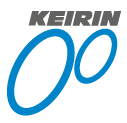 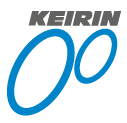 